Komenda Wojewódzka Policji w LublinieWydział Ruchu DrogowegoI N F O R M A C J A STAN BEZPIECZEŃSTWA I PORZĄDKU W RUCHU DROGOWYM NA TERENIE WOJ. LUBELSKIEGO W OKRESIE SZEŚCIU MIESIĘCY 2022 ROKUOpracował:
Zbigniew JasińskiWRD KWP w Lublinie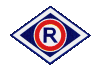 Lublin 2022-07-12II. Zagrożenie wypadkami drogowymi na obszarze województwa w I półroczu 2022 rokuII.1 Informacje ogólne oraz struktura miejscowa zagrożenia 	W okresie 6 miesięcy 2022 roku na drogach województwa lubelskiego doszło do 376 wypadków,             w następstwie, których 61 osób zostało zabitych, a 388 doznało obrażeń.W odniesieniu do roku ubiegłego, odnotowano:wzrost liczby wypadków  				- o  9 tj.    2,5%wzrost liczby osób zabitych				- o  7 tj.  13,0%liczba osób rannych na poziomie roku ubiegłego	- o  388Zagrożenie w ruchu drogowym w miesiącach styczeń - czerwiec w latach 2017 – 2022.Stan bezpieczeństwa na terenie działania jednostek województwa oraz dynamika zmian zagrożeniaStan bezpieczeństwa na terenie działania KWPWskaźnik liczby zabitych na 100 wypadkówWskaźnik liczby zabitych na 100 wypadków na terenie działania KMP/KPPII.2 Struktura zagrożeniaW strukturze wypadków najwięcej zdarzeń odnotowano na skutek: zderzeń bocznych pojazdów w ruchu - 129 tj. 34,3% oraz najechania na pieszego - 72 tj. 19,1%. II.3 Ogólna struktura przyczynKierujący pojazdami byli sprawcami 347 wypadków tj. o 15 więcej niż przed rokiem                                     (wzrost o 4,5%). Zmniejszeniu o 4 tj. 18,2% uległa liczba zdarzeń, do których doszło z winy pieszego. Udział kierujących w strukturze sprawców zwiększył się z 90,5% w roku ubiegłym do 92,3% obecnie,                     a pieszych zmniejszył z 6,0% do 4,8%. II.4 Przyczyny wypadków z winy kierującychGłównymi przyczynami wypadków z winy kierujących było: nieudzielanie pierwszeństwa przejazdu                         - 89 tj. 25,6% (wzrost o 9 tj. 11,3%) oraz niedostosowanie prędkości do warunków ruchu - 81 tj. 23,3% (spadek o 25 tj. 23,6%).Najistotniejsze przyczyny oraz skutki zdarzeń. Pojazd sprawcyII.5 Przyczyny wypadków z winy pieszychPrzyczyną 10 tj. 55,6% wypadków z winy pieszych było - nieostrożne wejście na jezdnię przed jadącym pojazdem (spadek o 5 tj. 33,3%)Najistotniejsze przyczyny oraz skutki zdarzeńW okresie 6 miesięcy 2022 roku piesi uczestniczyli w 75 wypadkach drogowych, w wyniku których                    13 osób poniosło śmierć, a 65 doznało obrażeń. W odniesieniu do roku ubiegłego odnotowano:spadek liczby wypadków	         o   4 tj. 5,1%		spadek liczby osób zabitych	         o   1 tj. 7,1%spadek liczby osób rannych	         o   1 tj. 1,5%*ofiary piesiSami piesi byli sprawcami 18 wypadków, co w porównaniu do roku ubiegłego oznacza spadek                                 o 4 tj. 18,2%. Bezpieczeństwo pieszych – oświetlenieBezpieczeństwo pieszych – obszarJednostki KMP/KPP na terenie których działania odnotowano wypadki z winy kierujących na wyznaczonych przejściach dla pieszych *do wypadków z winy kierującychUlice na których odnotowano 2 wypadki z winy kierujących na wyznaczonym przejściu dla pieszychII.6 Wybrane kategorie uczestników ruchuII.6.1 Nieletni Na drogach województwa lubelskiego dzieci do lat 14 spowodowały 8 wypadków drogowych (wzrost o 4 tj. 100,0%). Liczba dzieci poszkodowanych w wypadkach pozostała na poziomie roku ubiegłego - 20.Wskaźniki udziału nieletnich w strukturze sprawców i ofiar wypadków wyniosły odpowiednio: 	- sprawcy –  2,2%		w roku ubiegłym –  1,1%- ofiary     –  4,5%		w roku ubiegłym –  4,5%II.6.2 Uczestnicy ruchu drogowego w wieku 18 – 24 lata  Na drogach województwa lubelskiego ta grupa uczestników ruchu drogowego była sprawcami    62 wypadków drogowych. W porównaniu do roku ubiegłego oznacza to spadek o 6 tj. 6,1%. W wyniku tych zdarzeń śmierć poniosło 12 osób, a 74 doznało obrażeń.Przyczyny wypadków z winy kierującychGłównymi przyczynami wypadków było: niedostosowanie prędkości do warunków ruchu                                       - 25 tj. 41,7% (spadek o 6 tj. 19,4%) oraz nieudzielanie pierwszeństwa przejazdu – 12 tj. 20,0% (wzrost o 4 tj. 50,0%).Najistotniejsze przyczyny oraz skutki zdarzeń Ofiary wypadkówII.6.3 RowerzyściW okresie 6 miesięcy 2021 roku rowerzyści uczestniczyli w 75 wypadkach drogowych, w wyniku których 5 rowerzystów poniosło śmierć, a 67 doznało obrażeń. W odniesieniu do roku ubiegłego odnotowano:wzrost liczby wypadków			o 18 tj. 31,6%spadek liczby osób zabitych		 	o   1 tj. 16,7%wzrost liczby osób rannych			o 18 tj. 36,7%*ofiary rowerzyściSami rowerzyści byli sprawcami 27 wypadków, co w porównaniu do roku ubiegłego oznacza wzrost                                 o 1 tj. 3,8%. II.6.4 MotorowerzyściMotorowerzyści uczestniczyli w 14 wypadkach drogowych, w wyniku których 2 osoby zginęły,                               a 11 doznało obrażeń.   Sami spowodowali 10 (wzrost o 1 tj. 11,1%)                   W odniesieniu do roku ubiegłego odnotowano:spadek liczby wypadków	o  1 tj.    6,7%wzrost liczby osób zabitych	o  1 tj. 100,0%spadek liczby osób rannych	o  3 tj.   21,4%*ofiary motorowerzyściII.6.5 MotocykliściW okresie 6 miesięcy 2022 roku motocykliści uczestniczyli w 34 wypadkach drogowych, w wyniku których 5 poniosło śmierć, a 28 doznało obrażeń. W odniesieniu do roku ubiegłego odnotowano:spadek liczby wypadków	o  3 tj.    8,1%wzrost liczby osób zabitych	o  2 tj.  66,7%spadek liczby osób rannych	o  5 tj.   15,2%*ofiary motocykliściSami motocykliści byli sprawcami 13 wypadków, co w porównaniu do roku ubiegłego oznacza spadek                                 o 7 tj. 35,0%. II.6.6 Sprawcy zdarzeń pod działaniem alkoholuWedług wstępnych danych, na drogach województwa, odnotowano 41 wypadków spowodowanych przez uczestników ruchu drogowego będących pod działaniem alkoholu.                                   W porównaniu do roku ubiegłego oznacza to spadek o 14 tj. 25,5%. W odniesieniu do ogólnej liczby zdarzeń z ofiarami w ludziach, wskaźnik sprawców wypadków - po alkoholu wyniósł – 10,9%, w roku ubiegłym – 15,0%. W wyniku tych zdarzeń 8 osób poniosło śmierć, a 49 doznało obrażeń.II.7 Zagrożenie na poszczególnych kategoriach dróg woj. lubelskiego  Na drogach krajowych województwa lubelskiego doszło do 90 wypadków, w wyniku których 20 osób zostało zabitych, a 95 doznało obrażeń. W porównaniu do roku ubiegłego odnotowano:- wzrost liczby wypadków      	o    10 tj.      12,5%- wzrost liczby osób zabitych 	o      3 tj.      17,6%  - wzrost liczby osób rannych  	o      5 tj.        5,6%  Zagrożenie wypadkami na poszczególnych kategoriach dróg W odniesieniu do ogółu wypadków i ich skutków na terenie województwa, procentowy udział zagrożenia na drogach krajowych. W odniesieniu do ogółu wypadków i ich skutków na terenie województwa, procentowy udział zagrożenia na drogach wojewódzkich.W odniesieniu do ogółu wypadków i ich skutków na terenie województwa, procentowy udział zagrożenia na drogach powiatowych.W odniesieniu do ogółu wypadków i ich skutków na terenie województwa, procentowy udział zagrożenia na drogach gminnych.W odniesieniu do ogółu wypadków i ich skutków na terenie województwa, procentowy udział zagrożenia na drogach innych.W odniesieniu do ogółu wypadków i ich skutków na terenie województwa, procentowy udział zagrożenia na poszczególnych kategoriach dróg.Drogi na których na odcinku 1 km doszło do 2 wypadków II.8 Zagrożenie wypadkami – miesiąceII.9 Zagrożenie wypadkami na przestrzeni tygodniaII.10 Zagrożenie wypadkami na przestrzeni doby II. 11 Obywatele UkrainyUczestnicy zdarzeń drogowychSprawcy zdarzeń drogowychIII. Kolizje drogowe – zagrożenie w powiatachNiezależnie od zdarzeń z ofiarami w ludziach, jednostki Policji woj. lubelskiego poinformowały o zgłoszeniu 8470 kolizji drogowych, których liczba zmniejszyła się w porównaniu do roku ubiegłego             o 1062 tj. 11,1%.Zagrożenie kolizjami na terenie działania KMP/KPP.Według wstępnych danych uczestnicy ruchu drogowego pod działaniem alkoholu byli sprawcami 334 kolizji drogowych, w tym z winy kierujących doszło do 321. IV. Zagrożenie wypadkami drogowymi ze skutkiem śmiertelnym w okresie 6 m-cy 2022 roku		Na drogach naszego województwa doszło do 58 wypadków w wyniku, których przynajmniej jeden z uczestników poniósł śmierć. W stosunku do roku ubiegłego oznacza to wzrost                      o 10 tj. 16,7%.Zagrożenie wypadkami ze skutkiem śmiertelnym na terenie powiatów.IV.1 Miejsce i okoliczności powstania wypadkówIV. 2 Ofiary śmiertelne wg. rodzaju użytkownika drogiIV.3 Struktura zagrożeniaInformację przygotowano na podstawie danych z bazy SEWiK na dzień 07.07.2022rRokWypadkiZabiciRanniKolizjeZdarzeń ogółemOfiar ogółem201749163581936498556442018528725699734102626412019507715751002710534646202037464379764980234432021367543889532989944220223766138884708846449STATYSTYKA WYPADKÓW WEDŁUG JEDNOSTEK WypadkiWypadkiWypadkiWypadkiWypadkiZabiciZabiciZabiciZabiciRanniRanniRanniRanniRanniSTATYSTYKA WYPADKÓW WEDŁUG JEDNOSTEK Ogółem%  2021 =100%  2021 =100%OgółemOgółem%  2021=100%  2021=100%Ogółem%%  2021 =100%  2021 =100%OGÓŁEM376100,0100,0102,5102,561100,0100,0113,0388388100,0100,0100,0KMP BIAŁA PODLASKA379,89,8105,7105,769,89,8200,033338,58,591,7KMP CHEŁM256,66,6100,0100,058,28,2166,721215,45,480,8KMP LUBLIN11330,130,1121,5121,5813,113,172,711611629,929,9111,5KMP ZAMOŚĆ256,66,696,296,234,94,9100,024246,26,282,8KPP BIŁGORAJ112,92,978,678,669,89,8600,010102,62,671,4KPP HRUBIESZÓW82,12,1160,0160,011,61,650,011112,82,8275,0KPP JANÓW LUBELSKI61,61,654,554,500,00,0----882,12,157,1KPP KRASNYSTAW133,53,5118,2118,246,66,6100,020205,25,2222,2KPP KRAŚNIK123,23,275,075,034,94,9100,016164,14,194,1KPP LUBARTÓW102,72,762,562,534,94,960,012123,13,170,6KPP ŁĘCZNA 102,72,783,383,300,00,00,013133,43,486,7KPP ŁUKÓW195,15,190,590,5711,511,5350,017174,44,485,0KPP OPOLE LUBELSKIE92,42,4180,0180,011,61,6100,011112,82,8275,0KPP PARCZEW51,31,362,562,534,94,9----220,50,525,0KPP PUŁAWY215,65,6131,3131,346,66,6400,020205,25,2133,3KPP RADZYŃ PODLASKI133,53,5144,4144,423,33,366,715153,93,9166,7KPP RYKI123,23,260,060,023,33,350,010102,62,650,0KPP ŚWIDNIK102,72,7125,0125,011,61,633,310102,62,690,9KPP TOMASZÓW LUB.92,42,481,881,811,61,650,0992,32,369,2KPP WŁODAWA82,12,1160,0160,011,61,650,010102,62,6333,3JEDNOSTKAWYPADKIWYPADKIWYPADKIZABICIZABICIZABICIRANNIRANNIRANNIJEDNOSTKA20212022Wzr./Spad.20212022Wzr./Spad.20212022Wzr./Spad.OGÓŁEM 3673769546173883880KMP BIAŁA PODLASKA353723633633-3KMP CHEŁM252503522621-5KMP LUBLIN9311320118-310411612KMP ZAMOŚĆ2625-13302924-5KPP BIŁGORAJ1411-31651410-4KPP HRUBIESZÓW58321-14117KPP JANÓW LUBELSKI116-5000148-6KPP KRASNYSTAW1113244092011KPP KRAŚNIK1612-43301716-1KPP LUBARTÓW1610-653-21712-5KPP ŁĘCZNA 1210-210-11513-2KPP ŁUKÓW2119-22752017-3KPP OPOLE LUB.5941104117KPP PARCZEW85-303382-6KPP PUŁAWY1621514315205KPP RADZYŃ PODL.913432-19156KPP RYKI2012-842-22010-10KPP ŚWIDNIK810231-21110-1KPP TOMASZÓW LUB.119-221-1139-4KPP WŁODAWA58321-13107WypadkiWypadkiWypadkiZabiciZabiciZabiciRanniRanniRanni20212022Wzr/      Spad20212022Wzr/  Spad20212022Wzr/  SpadOgółem976310122359983887-961130511743438KSP Warszawa516591755948-1157064777KWP Białystok189145-444228-14204151-53KWP Bydgoszcz360393336052-837743861KWP Gdańsk754709-4551543878856-22KWP Gorzów Wlkp.248214-343421-13278259-19KWP Katowice947942-553681511091062-47KWP Kielce316293-234025-15378369-9KWP Kraków9611058976461-310961239143KWP Lublin3673769546173883880KWP Łódź10301049198968-211214122612KWP Olsztyn376382643474457427-30KWP Opole228202-2629345270232-38KWP Poznań10721088169695-11238126224KWP Radom806794-1210681-2595597318KWP Rzeszów501516154640-661162211KWP Szczecin395423283735-246347613KWP Wrocław6979472508069-118191116297Rodzaj zdarzeniaRodzaj zdarzeniaRodzaj zdarzeniaWYPADKIWYPADKIWYPADKIZABICIZABICIZABICIRANNIRANNIRANNIRodzaj zdarzeniaRodzaj zdarzeniaRodzaj zdarzeniaOgółem%2021=100%Ogółem%2021 =100%Ogółem%2021 =100%OGÓŁEMOGÓŁEMOGÓŁEM376100,0102,561100,0113,0388100,0100,0Zderzenie  się pojazdów Zderzenie  się pojazdów czołowe4010,6114,31118,0275,04812,487,3Zderzenie  się pojazdów Zderzenie  się pojazdów boczne12934,3110,31321,3108,313935,8106,9Zderzenie  się pojazdów Zderzenie  się pojazdów tylne318,2106,9711,5175,0328,2103,2Najechanie napieszegopieszego7219,192,31321,392,96316,296,9Najechanie nadrzewo, słupdrzewo, słup308,076,91016,490,9287,275,7 Wywrócenie się pojazdu Wywrócenie się pojazdu Wywrócenie się pojazdu5013,3131,669,8100,05213,4133,3PrzyczynyWYPADKIWYPADKIWYPADKIZABICIZABICIZABICIRANNIRANNIRANNIPrzyczynyOgółem%2021=100%Ogółem%2021=100%Ogółem%2021 =100%OGÓŁEM376100,0102,561100,0113,0388100,0100,0Z winy kierującego34792,3104,55386,9117,836594,1101,1Z winy pieszego184,881,8813,1114,3112,873,3Z innych przyczyn82,180,000,00,092,390,0Współwina30,8100,000,00,030,8150,0Z winy kierującegoWYPADKIWYPADKIWYPADKIZABICIZABICIZABICIRANNIRANNIRANNIZ winy kierującegoOgółem%2021=100%100%Ogółem%2021=100%100%Ogółem%2021=100%OGÓŁEM347100,0104,553100,0117,8365100,0101,1Niedostosowanie prędkości 8123,376,42139,695,58623,678,9Nieudzielanie pierwszeństwa przejazdu 8925,6111,359,471,410027,4106,4Nieudzielanie pierwszeństwa pieszemu4111,8113,935,7150,04011,0117,6Niezachowanie bezpiecznej odległości195,5111,859,4250,0195,295,0Nieprawidłowe wyprzedzanie236,6121,1611,3300,0184,981,8Rodzaj pojazduLiczba wypadkówLiczba wypadkówLiczba wypadkówLiczba zabitychLiczba zabitychLiczba zabitychLiczba rannychLiczba rannychLiczba rannychRodzaj pojazdu20212022Wzrost/spadek20212022Wzrost/spadek20212022Wzrost/spadekOgółem33234715455383613654Autobus inny0 22000143Autobus komunikacji publicznej 0330 000 33Ciągnik rolniczy451132330Czterokołowiec20 -210 -110 -1Czterokołowiec lekki2 0-20 002 0-2Hulajnoga elektryczna0 440 000 44Inny42-210-132-1Motocykl inny159-6121157-8Motocykl o poj. do 125 cm3 ( do 11 kw/0,1 KW/kg)54-101153-2Motorower9101121891Pojazd nieustalony75-200075-2Rower2627121-124273Samochód ciężarowy DMC do 3,5 T1918-15722012-8Samochód ciężarowy DMC powyżej 3,5 116-5110109-1Samochód osobowy227251243236426227614Trolejbus 0110 00 011Z winy pieszegoWYPADKIWYPADKIWYPADKIZABICIZABICIZABICIRANNIRANNIRANNIZ winy pieszegoOgółem%2021=100%Ogółem%2021=100%Ogółem%2021=100%OGÓŁEM18100,081,88100,0114,311100,073,3Nieostrożne wejście na jezdnię przed jadącym poj.1055,666,7562,5125,0545,545,5Stanie na jezdni, leżenie422,2133,3337,5100,019,1----Nieostrożne wejście na jezdnię zza poj. przeszkodyprzeszkody211,1100,000,0----327,3150,0Inne przyczyny211,1----00,0----218,2----2021OgółemUczestnicy piesi*% udział pieszych2022OgółemUczestnicy piesi*% udział pieszychWypadki3677921,5Wypadki3767519,9Zabici541425,9Zabici611321,3Ranni3886617,0Ranni3886516,8JednostkaZ winy kierujących na wyznaczonych przejściach dla pieszychZ winy kierujących na wyznaczonych przejściach dla pieszychZ winy kierujących na wyznaczonych przejściach dla pieszychZ winy kierujących na wyznaczonych przejściach dla pieszychZ winy kierujących na wyznaczonych przejściach dla pieszychJednostkaRok 2021% z winy kierującychRok 2022% z winy kierującychWzr/spadekOgółem319,33811,07KMP Biała Podlaska412,1412,10KMP Chełm28,7731,85KMP Lublin1416,71615,72KMP Zamość00,0313,03KPP Biłgoraj00,0110,01KPP Janów Lubelski110,000,0-1KPP Kraśnik321,400,0-3KPP Łęczna00,0111,11KPP Łuków210,515,6-1KPP Opole Lubelskie00,0112,51KPP Puławy320,0315,80KPP Ryki15,619,10KPP Tomaszów Lubelski110,000,0-1JednostkaMiejscowośćUlicaWypadkiZabiciRanniKMP LublinLublinFranczaka203KPP PuławyPuławyDęblińska211 Dzieci do lat 14OFIARYOFIARYOFIARYZABICIZABICIZABICIRANNIRANNIRANNI Dzieci do lat 14Ogółem%2021=100%Ogółem%2021=100%Ogółem%2021=100%OGÓŁEM20100,0100,01100,050,019100,0105,6Piesi525,0100,01100,0100,0421,1100,0Rowerzyści630,085,700,0----631,685,7Pasażerowie945,0112,500,00,0947,4128,6PrzyczynyWYPADKIWYPADKIWYPADKIZABICIZABICIZABICIRANNIRANNIRANNIPrzyczynyOgółem%2021=100%Ogółem%2021=100%Ogółem%2021 =100%OGÓŁEM62100,093,912100,0100,074100,0101,4Z winy kierującego6096,892,31191,7100,07398,6100,0Z winy pieszego11,6----18,3----00,0----Współwina11,6100,000,00,011,4----Z winy kierującegoWYPADKIWYPADKIWYPADKIZABICIZABICIZABICIRANNIRANNIRANNIZ winy kierującegoOgółem%2021=100%100%Ogółem%2021=100%100%Ogółem%2021=100%OGÓŁEM60100,092,311100,0100,073100,0100,0Niedostosowanie prędkości 2541,780,6981,8112,53345,2110,0Nieudzielanie pierwszeństwa przejazdu 1220,0150,000,0----1723,3154,5Niezachowanie bezpiecznej odległości	46,7200,019,1----34,1150,0Nieprawidłowe wyprzedzanie58,383,319,1----45,536,4Zmęczenie, zaśnięcie46,7100,000,00,045,580,0Ofiary 18-24 lataOFIARYOFIARYOFIARYZABICIZABICIZABICIRANNIRANNIRANNIOfiary 18-24 lataOgółem%2021=100%Ogółem%2021=100%Ogółem%2021=100%OGÓŁEM50100,069,49100,0112,541100,064,1Piesi20,0200,0111,1----12,4100,0Użytkownicy samochodów osobowych4488,071,0777,8100,03790,267,3Użytkownicy motocykli12,020,000,00,012,425,0Użytkownicy samochodów ciężarowych12,0----111,1----00,0----Użytkownicy motorowerów12,050,000,0----12,450,0Rowerzyści12,0----00,0----12,4----2021OgółemUczestnicy* rowerzyści% udział rowerzystów2022OgółemUczestnicy* rowerzyści% udział rowerzystówWypadki3675715,5Wypadki3767519,9Zabici54611,1Zabici6158,2Ranni3884912,6Ranni3886717,32021OgółemUczestnicy motorowe-rzyści*% udział motorowe-rzystów2022OgółemUczestnicy motorowe-rzyści*% udział motorowe-rzystówWypadki367154,1Wypadki376143,7Zabici5411,9Zabici6123,3Ranni388143,6Ranni388112,82021OgółemUczestnicy motocykliści*% udział motocyklistów2022OgółemUczestnicy motocykliści*% udział motocyklistówWypadki3673710,1Wypadki376349,0Zabici5435,6Zabici6158,2Ranni388338,5Ranni388287,2PrzyczynyWYPADKIWYPADKIWYPADKIWYPADKIZABICIZABICIZABICIZABICIRANNIRANNIRANNIRANNIPrzyczynyOgółem%2021=100%OgółemOgółem%2021=100%OgółemOgółem%2021 =100%OGÓŁEM41100,074,588100,088,94949100,083,1Z winy kierującego3995,188,67787,5116,7484898,094,1Z winy pieszego24,925,01112,550,0112,016,7Kategoria drogiWYPADKIWYPADKIWYPADKIZABICIZABICIZABICIRANNIRANNIRANNIKategoria drogi20212022Wzrost/spadek20212022Wzrost/spadek20212022Wzrost/spadekOgółem3673769546173883880Krajowe8090101720390955Wojewódzkie8274-8616109573-22Powiatowe136150142320-313615822Gminne6457-785-36257-5Inne55000055020212022Wypadki21,823,9Zabici31,532,8Ranni23,224,520212022Wypadki22,319,7Zabici11,126,2Ranni24,518,820212022Wypadki37,139,9Zabici42,632,8Ranni35,140,720212022Wypadki17,415,2Zabici14,88,2Ranni16,014,720212022Wypadki1,41,3Zabici0,00,0Ranni1,31,3PowiatDrogaGminaKm/hmKm/hmWypadkiZabiciRanniKolizjeLiczba zdarzeńKrasnostawskiK 17Łopiennik Górny133,2133,920413KrasnostawskiK 17Krasnystaw139,2139,322302ŁęczyńskiK 82Łęczna22,122,720257RadzyńskiK 19Radzyń Podlaski234,1234,820324RyckiK 48Ułęż172,6172,820224Dzień tygodniaWypadkiWypadkiWypadkiZabiciZabiciZabiciRanniRanniRanniDzień tygodnia20212022Wzrost/spadek 20212022Wzrost/spadek20212022Wzrost/spadekOgółem3673769546173883880Poniedziałek5950-976-16855-13Wtorek5351-2107-35646-10Środa4061218124375619Czwartek56593119-250599Piątek5460659461632Sobota55594614868691Niedziela5036-1474-34840-8MiesiącLiczba wypadkówLiczba wypadkówLiczba wypadkówLiczba zabitychLiczba zabitychLiczba zabitychLiczba rannychLiczba rannychLiczba rannychLiczba kolizjiLiczba kolizjiLiczba kolizjiMiesiąc20212022Wzr/spad20212022Wzr/spad20212022Wzr/spad20212022Wzr/spadOgółem8241632-111716280550270Styczeń0000000005545-10Luty11020-200055605Marzec374000176359459Kwiecień0550110334911465Maj44010-10334411369Czerwiec0770110444212482MiesiącLiczba wypadkówLiczba wypadkówLiczba wypadkówLiczba zabitychLiczba zabitychLiczba zabitychLiczba rannychLiczba rannychLiczba rannychLiczba kolizjiLiczba kolizjiLiczba kolizjiMiesiąc20212022Wzr/spad20212022Wzr/spad20212022Wzr/spad20212022Wzr/spadOgółem5171245121917208407199Styczeń0000000004531-14Luty10-120-20004443-1Marzec176121099267751Kwiecień011000022369054Maj33010-1231317241Czerwiec066033055269468KOLIZJE WG. JEDNOSTEK KOLIZJE 2021KOLIZJE 2022Wzr/spad%W woj. 2021W woj. 2022KOLIZJE WG. JEDNOSTEK KOLIZJE 2021KOLIZJE 2022Wzr/spad%W woj. 2021W woj. 2022KOLIZJE WG. JEDNOSTEK KOLIZJE 2021KOLIZJE 2022Wzr/spad%W woj. 2021W woj. 2022OGÓŁEM 95328470-1062-11,1100,0100,0KMP Biała Podlaska691715243,57,28,4KMP Chełm878841-37-4,29,29,9KMP Lublin31952756-439-13,733,532,5KMP Zamość689619-70-10,27,27,3KPP Biłgoraj326277-49-15,03,43,3KPP Hrubieszów1752325732,61,82,7KPP Janów Lub.10596-9-8,61,11,1KPP Krasnystaw200213136,52,12,5KPP Kraśnik351277-74-21,13,73,3KPP Lubartów361303-58-16,13,83,6KPP Łęczna250181-69-27,62,62,1KPP Łuków406319-87-21,44,33,8KPP Opole Lub.192143-49-25,52,01,7KPP Parczew124106-18-14,51,31,3KPP Puławy495437-58-11,75,25,2KPP Radzyń Podlaski199148-51-25,62,11,7KPP Ryki226199-27-11,92,42,3KPP Świdnik286270-16-5,63,03,2KPP Tomaszów Lubelski256220-36-14,12,72,6KPP Włodawa127118-9-7,11,31,4JEDNOSTKAWypadki 2021Wypadki 2022wzr/spadZabici 2021Zabici 2022wzr/spadOgółem5258654617KMP Biała Podlaska363363KMP Chełm352352KMP Lublin108-2118-3KMP Zamość330330KPP Biłgoraj143165KPP Hrubieszów21-121-1KPP Janów Lubelski000000KPP Krasnystaw341440KPP Kraśnik330330KPP Lubartów53-253-2KPP Łęczna10-110-1KPP Łuków264275KPP Opole Lubelskie110110KPP Parczew033033KPP Puławy143143KPP Radzyń Podlaski32-132-1KPP Ryki42-242-2KPP Świdnik31-231-2KPP Tomaszów Lubelski21-121-1KPP Włodawa21-121-1ObszarWypadkiWypadkiWypadkiZabiciZabiciZabiciObszar2021 2022 Wzr/spad 2021 2022 Wzr/spad OGÓŁEM 5258654617Obszar niezabudowany3538336404Obszar zabudowany1720318213OświetlenieWypadkiWypadkiWypadkiZabiciZabiciZabiciOświetlenie2021 2022 Wzr/spad 2021 2022 Wzr/spad OGÓŁEM5258654617Noc – droga nieoświetlona1216412164Noc – droga oświetlona73-484-4Światło dzienne2735828379Świt, zmrok64-264-2